			CURRICULUM VITAE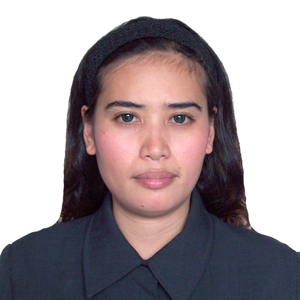 Name					     :Aubrey Nationality			     :FilipinoDate of Birth	  		     :May 15,1980Domiciled				     :PhilippinesE-mail				     :aubrey.327226@2freemail.com  Phone No.				     :C/o 0505891826OBJECTIVE:To secure a position that will provide me good opportunities, develop and enhance my skills and experience.  To become one of its assets in the future as well as to provide for me a financial stabilities.PERSONAL DESCRIPTION:Hardworking &industrious, a person with so much patience and perserverance in all aspect.CAREER SUMMARY:RECOGNITION: Always commended for well done report.COMMUNICATION SKILLS: Fluent in English-  good  verbal and written skills.ADAPTABILITY: Demonstrates flexibility in the face of change.  Shows the ability to manage multiple conflict priorities and meet deadlines.TEAM PLAYER: Effectively manages the workspace ( keeps a clean and organized office) and appropriately handles all paper works.  Works as a competent member of the team, willingly providing back-up support for co-workers when appropriateCOMPUTER/TECHNICAL SKILLS:Display proficiency using standard office equipment such as computer, fax, photocopier, scanner, etc.  Can also handle some  basic  computer troubleshooting.EMPLOYMENT RECORD:Company		: Suque Adult and Children’s ClinicAddress		:  Corner Philand Drive TandangSora Quezon City, PhilippinesInclusive Date	:  December 2013  up to April 2016Position		:  Secretary/ReceptionistJOB DESCRIPTION:Schedule and confirm patient diagnostic appointments  and medical consultations.Compile and record medical charts, reports and correspondence. Answer telephones calls and direct calls to the Physicians. Greet visitors, determine the purpose of visit . Interview patients in order to complete documents, case histories and formsMaintain medical records and correspondence files.Transmit correspondence and medical records by e-mail or fax.Perform various clerical and administrative functions  such as ordering and maintaining an inventory of supplies.Perform bookkeeping duties such as credits and collections, preparing and sending financial statements and bills and keeping financial records.Prepare correspondence and assist physicians with preparation of reports, speeches, articles and conference proceedings.Company		:  Enhance Cosmetic Surgery and Skin Care CenterAddress		:  Trinoma mall 1st levelEdsaCor.North Ave Quezon CityInclusive Date	:  March 2010 up to Nov 2013Position		:  Clinic Staff(Beauty consultant, facial therapist,Receptionist)JOB DESCRIPTION: Receptionist (answering phone inquiry,greet the visitors determine the purpose of visit Perform various clerical and administrative functions  such as ordering and maintaining an inventory of supplies of products Compile and record medical chartsExperience of providing skin care treatment and knowledge of beauty productExpert in working with all types of beauty productsRecommending best and safe cosmetic line to customerRecommending facials creams that can match with customers skin typeOffered friendly and professionals skin care treatment to customerSold the best cosmetic products to customer and developed professional relationshipsListening to customer’s request understanding their beauty needs, and providing beauty treatment accordinglyAssessing skin type of customers and applying best suitable cosmetic for beauty treatmentFacial therapistPreparing the instrument for minor surgery.Assist the doctor during the minor surgery operation(Acne Surgery, Warts removal,                     KI, Varicose Vein Treatment, Milia Treatment. Syringoma Treatment)Diamond peel the patients  Rf the patients radio frequency slimming machine body treatmentCompany		:  Bafer Printing PressAddress		:  Project 3 quezon cityPosition		:  Office SecretaryInclusive Dates	:  June2008-june 2009JOB DESCRIPTION:Receiving phone calls inquiry Purchasing of materials papers,ink, etcUpdate the clients Paying bills/updating billsAuditingMonitoring the in and out of materialsDealing with clients knowing their request regarding the projectConducting of monthly inventoryDoing paper worksCompany		:  Mitsumi Phil.IncAddress		:  Mariveles BataanPosition		:  Warehouse PersonnelInclusive Dates	:  May2000-April 2007JOB DESCRIPTION:EncoderReceiving of incoming partsMaking a discrepancy reportPreparing of issuanceRecording of in and out sub materialsUpdating the monitoring partsConducting of monthly inventoryAuditingEDUCATION:Course		:  CaregiverSchool			:  Dr. Carlos Lanting  College/Casual General HospitalAddress		:  #16 TandangSora Avenue,  Sangandaan Quezon CityInclusive Dates	:  June 2009- March 2010Course		:  Computer Science in ProgrammingSchool			:  Softnet Information Tech CenterAddress		:  Mariviles , BataanInclusive Dates	:  May 2000I hereby certify that the above information is true and any misrepresentation thereof will mean nullification of this application.									__________________								 	    AUBREY									         Applicant 